附件3公办幼儿园工作人员补招报名地点指示图补招报名地点：武汉市东西湖区吴家山四中北区阶梯教室。可从东西湖区教育局（东西湖区三秀路272号）正门进入后直行。示意图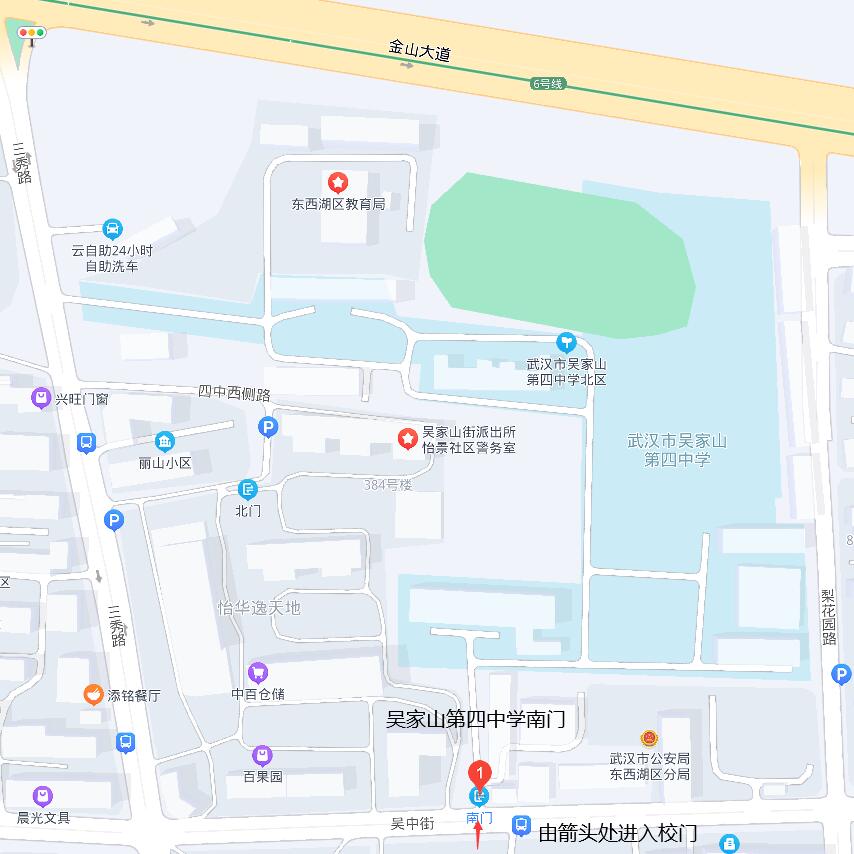 